Памятки по безопасности жизнедеятельности при различных ситуациях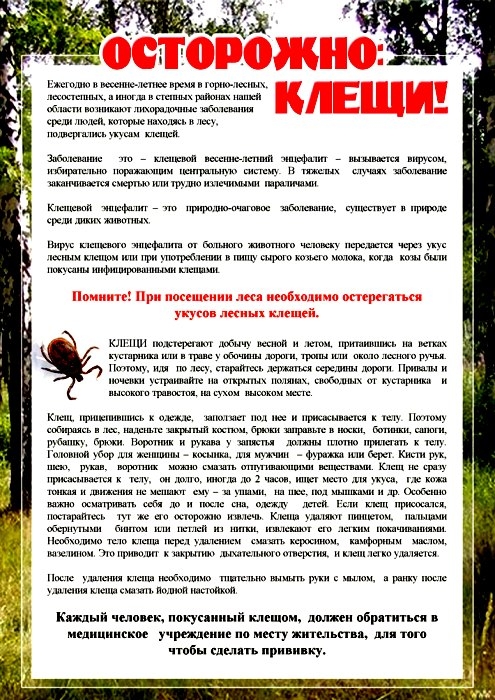 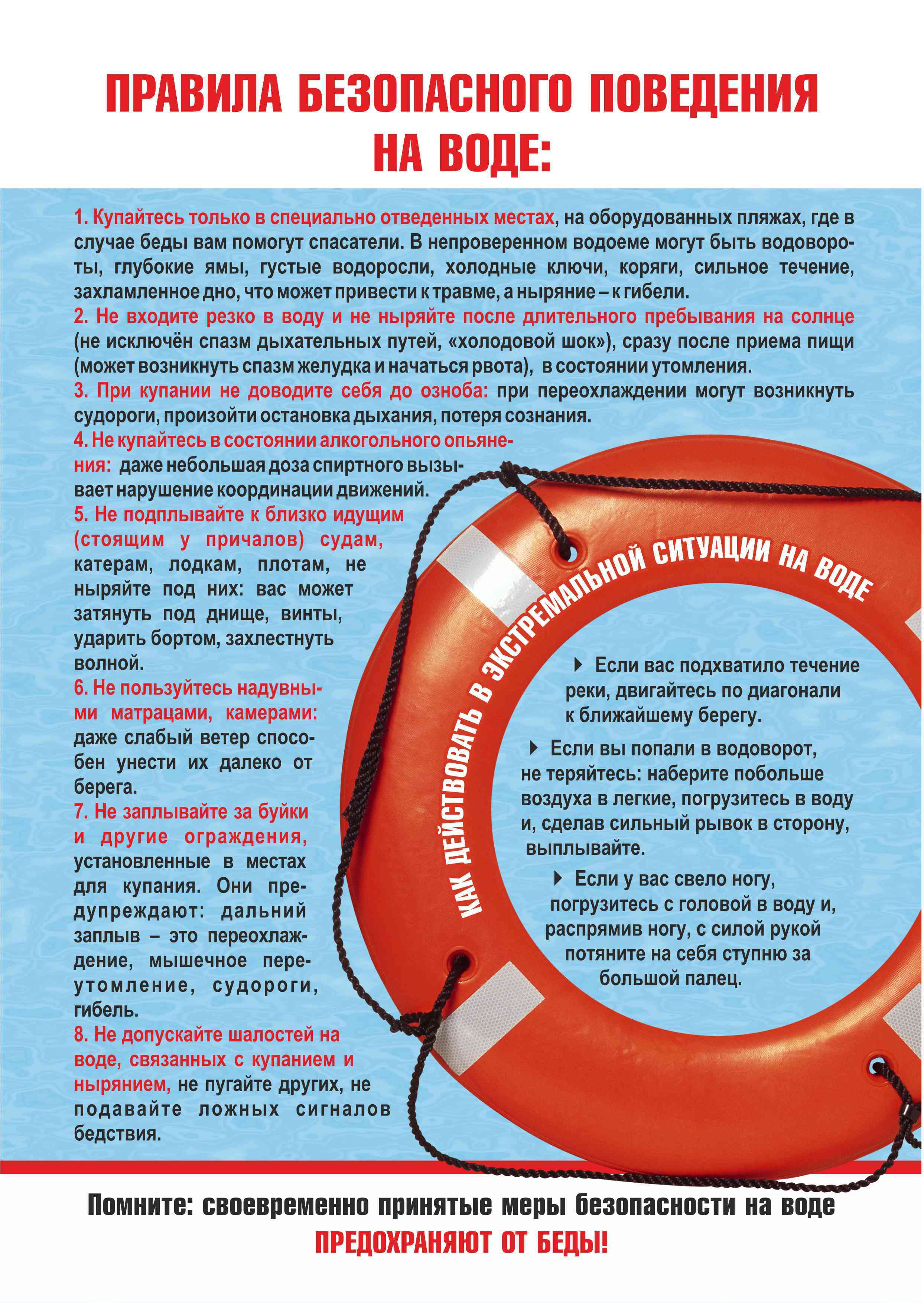 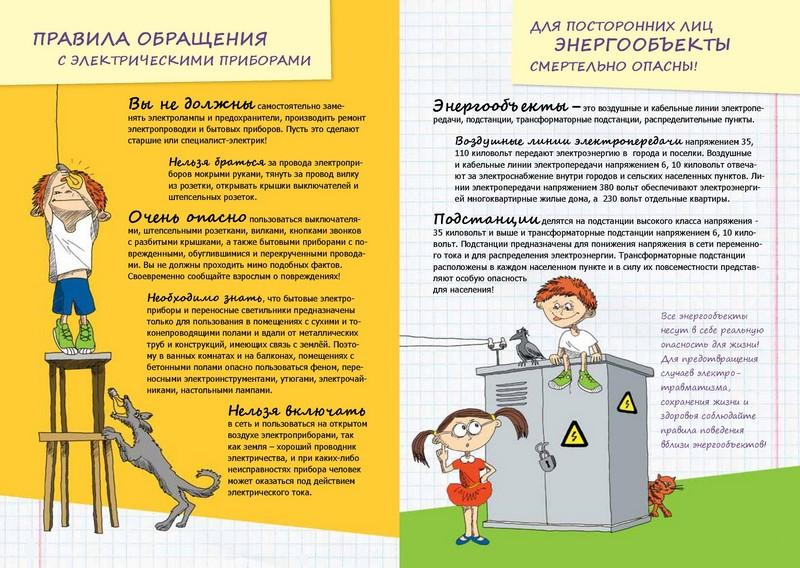 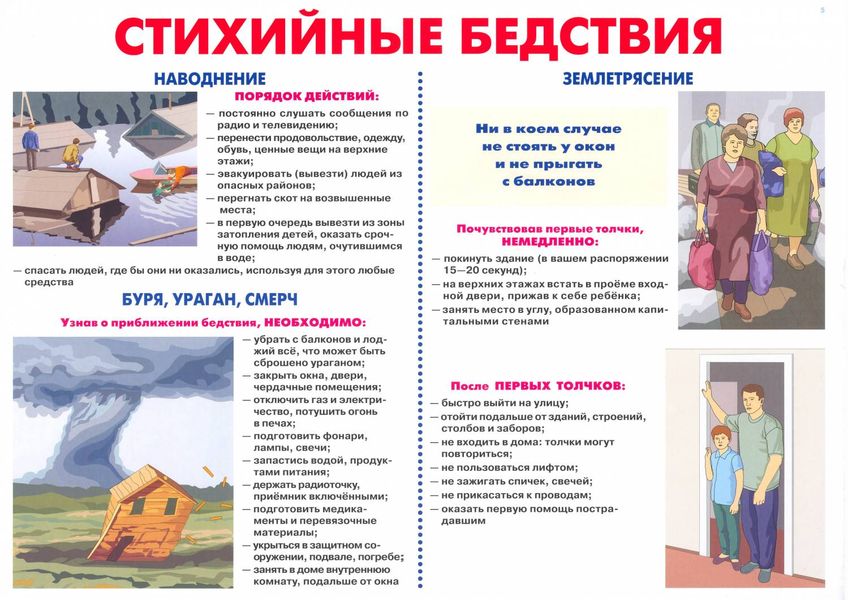 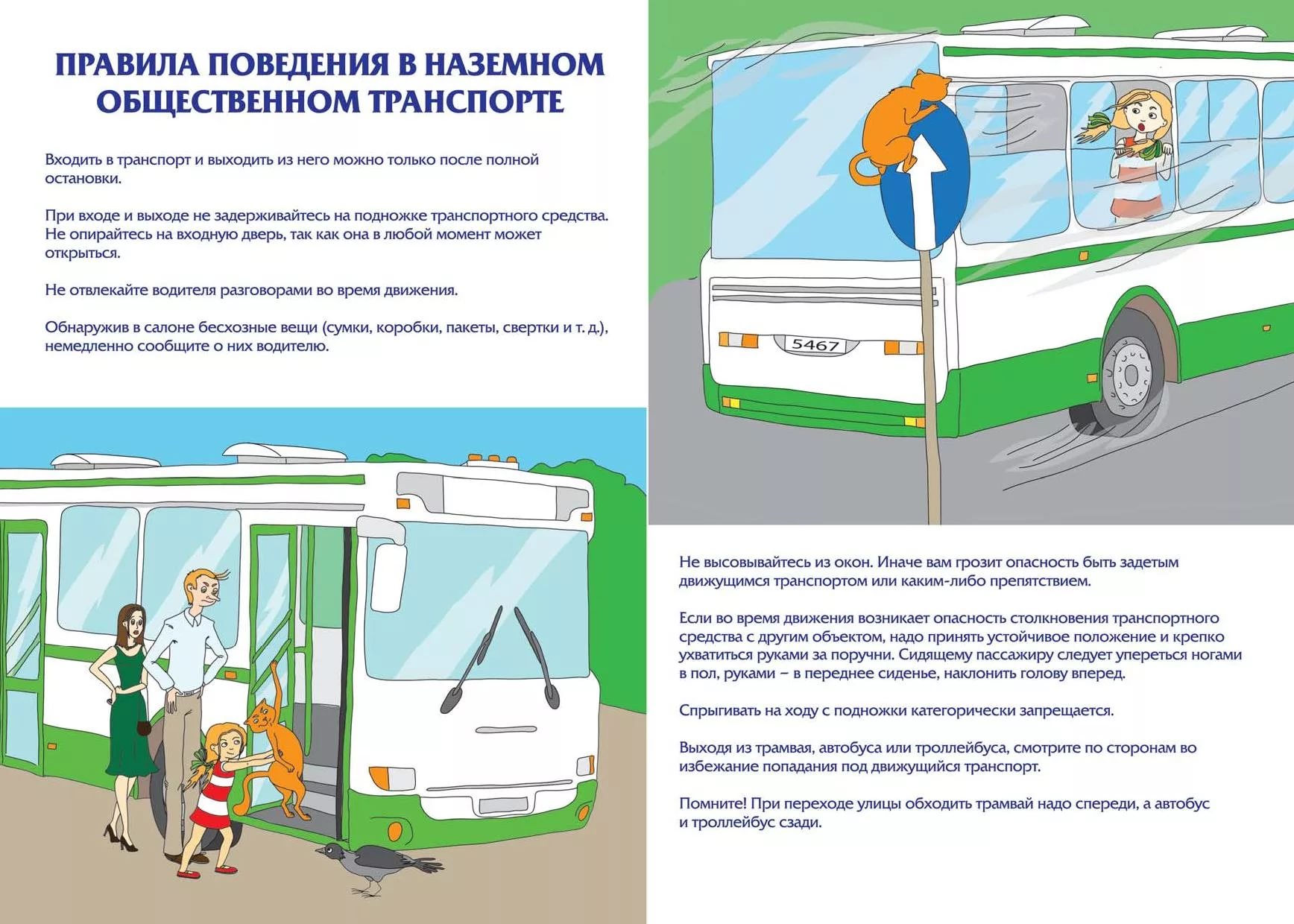 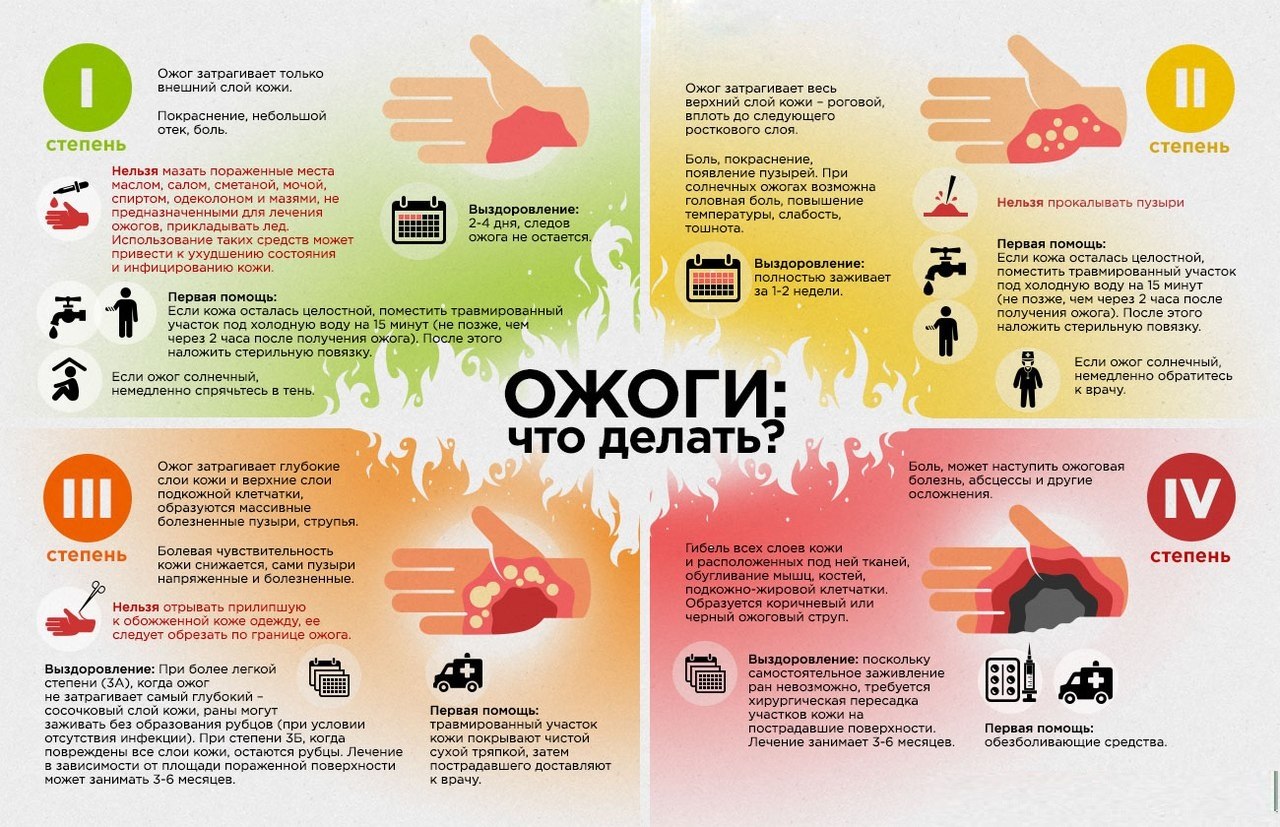 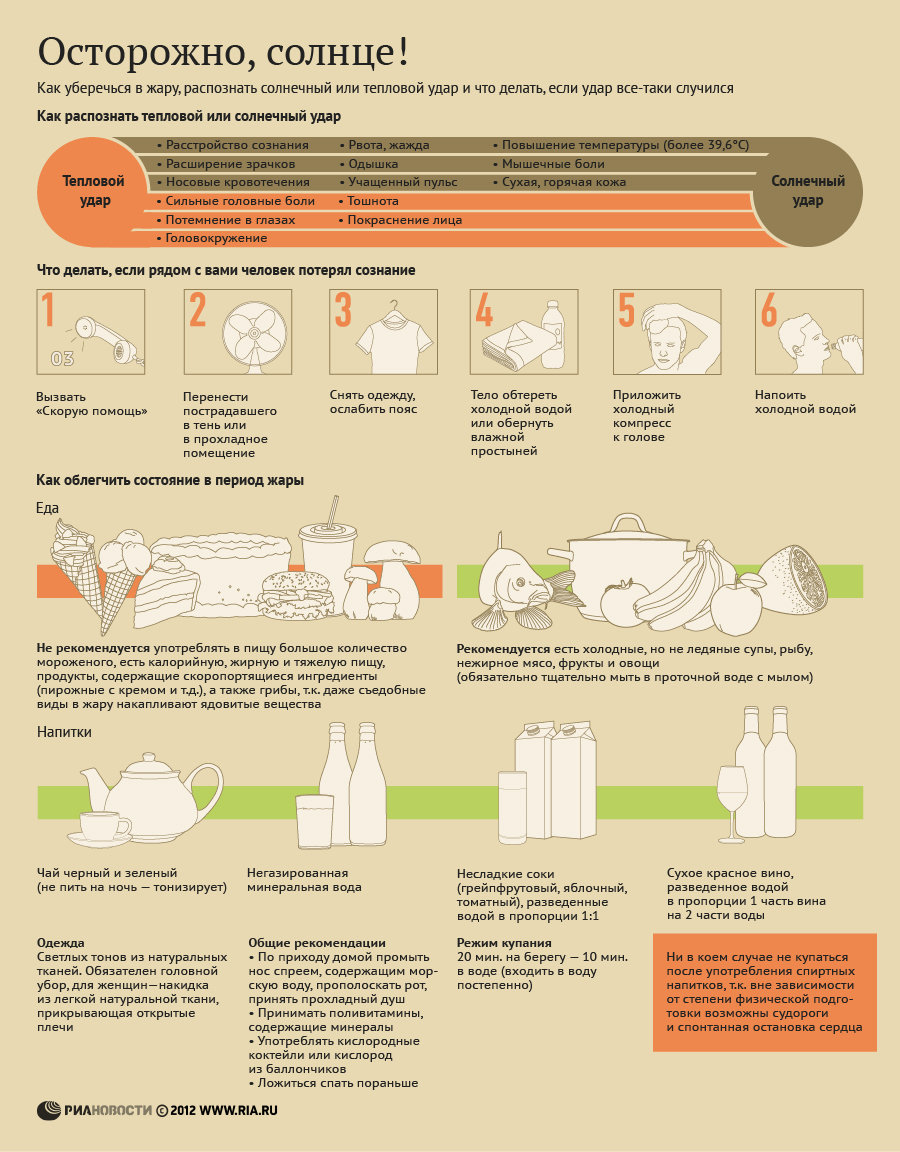 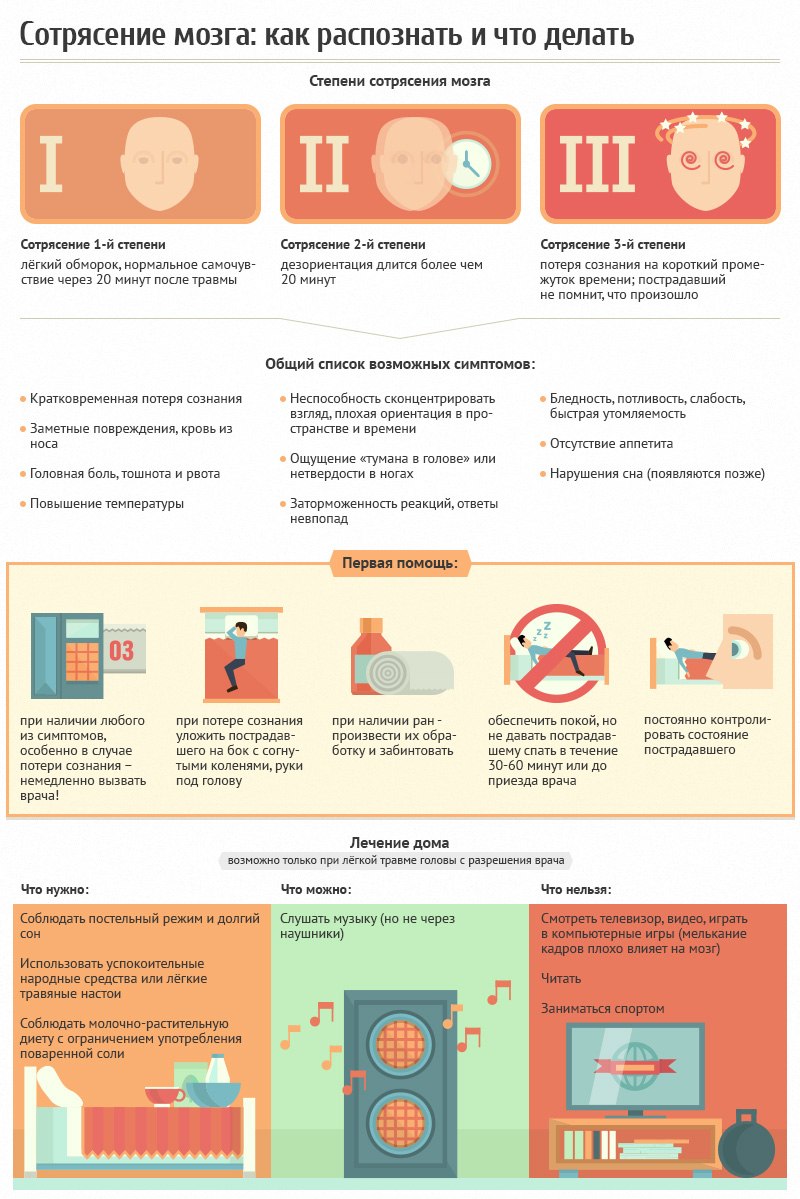 